Grafický editor (Adobe Photoshop, Corel Draw, Gimp, Inkscape)Programy na: vytváranie umelých obrazov - kresby (vektorová grafika) úpravu reálnych obrazov - fotografie (rastrová grafika).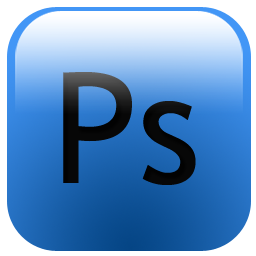 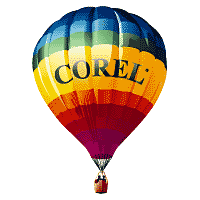 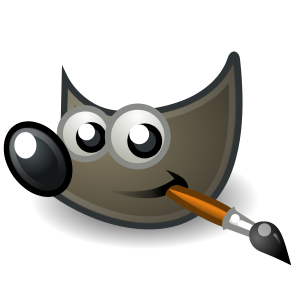 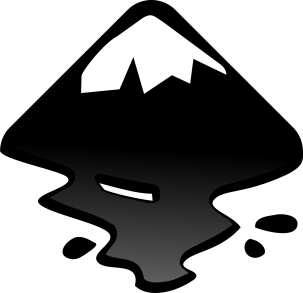 